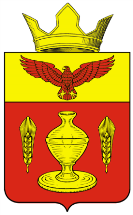 ВОЛГОГРАДСКАЯ ОБЛАСТЬПАЛЛАСОВСКИЙ МУНИЦИПАЛЬНЫЙ РАЙОНГОНЧАРОВСКИЙ СЕЛЬСКИЙ СОВЕТР Е Ш Е Н И Еот  04 апреля 2018 г.                                      п. Золотари                                №  15/1 «О передачи в муниципальную собственность  Палласовского муниципального районаВолгоградской области имущества из собственности  Гончаровского сельскогопоселения Палласовского муниципального района Волгоградской области»На основании Распоряжения Комитета по Управлению Государственным Имуществом Волгоградской области № 2458- Р от 24.12. 2015г. «О разграничении муниципального имущества между муниципальным образованием  Гончаровское сельское поселение Палласовского муниципального района Волгоградской области и муниципальным образованием Палласовский муниципальный район Волгоградской области.» о передаче в собственность Палласовского муниципального района, ниже указанное имущество:Легковой автомобиль  ГАЗ-31105, ПТС- № МР 86421, регистрационный знак  М 382 НН34, выпуска-2008 года, двигатель № 014800273, кузов 31105080184930,  В соответствии с подп. 5,п.1 ст.20 гл. III Устава Гончаровского сельского поселения, Гончаровский сельский СоветРЕШИЛ:      1. Передать в муниципальную собственность Палласовского муниципального района Волгоградской области из собственности Гончаровского сельского поселения Палласовского муниципального района Волгоградской области ниже указанное имущество.1. Легковой автомобиль  ГАЗ-31105, ПТС- № МР 86421, регистрационный знак  М 382 НН34, выпуска-2008 года, двигатель № 014800273, кузов 31105080184930, 2.. Контроль за исполнением настоящего Решения оставляю за собой.Глава Гончаровскогосельского поселения                                                                         Нуркатов  К.У.Рег:№ 17/2018